ПРОЕКТ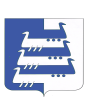 СОВЕТНаволокского городского поселенияКинешемского муниципального района Повестка очередного заседания27.04.2021 г           г. Наволоки, ул. Ульянова, 6А, каб. 2           начало: 14.00Информация от Главы Наволокского городского поселения Костина А. А.1. О рассмотрении Протеста заместителя прокурора Кинешемской городской прокуратуры от 19.03.2021 № Н-155-2021 на Устав Наволокского городского поселения Кинешемского муниципального района Ивановской областиГречаник Е.В. – юрист Администрации Наволокского городского поселения 2. О проекте решения Совета Наволокского городского поселения «О внесении изменений и дополнений в Устав Наволокского городского поселения Кинешемского муниципального района Ивановской области»Гречаник Е.В. – юрист Администрации Наволокского городского поселения 3. О проекте решения Совета Наволокского городского поселения «О проекте решения Совета Наволокского городского поселения «Об утверждении отчета об исполнении бюджета Наволокского городского поселения за 2020 год»Шумилова Т.Н. – зам. Главы Администрации Наволокского городского поселения4. Ежеквартальные сведения о ходе исполнения бюджета Наволокского городского поселения за 1 квартал 2021 годаШумилова Т.Н. – зам. Главы Администрации Наволокского городского поселения5. О проекте решения Совета Наволокского городского поселения «О внесении изменений и дополнений в решение Совета Наволокского городского поселения «О бюджете Наволокского городского поселения на 2021 год и на плановый период 2022 и 2023 годов»Шумилова Т.Н. – зам. Главы Администрации Наволокского городского поселения6. О проекте решения Совета Наволокского городского поселения «О внесении изменений в Положение о порядке назначения и проведения опроса граждан в Наволокском городском поселении»Гречаник Е.В. – юрист Администрации Наволокского городского поселения7. О проекте решения Совета Наволокского городского поселения «О внесении изменений в решение Совета Наволокского городского поселения «О структуре Администрации Наволокского городского поселения Кинешемского муниципального района»Гречаник Е.В. – юрист Администрации Наволокского городского поселения 8. О проекте решения Совета Наволокского городского поселения «Об утверждении Положения о порядке выдвижения, внесения, обсуждения, рассмотрения инициативных проектов, реализация которых планируется на территории Наволокского городского поселения, а также проведения их конкурсного отбора»	Гречаник Е.В. – юрист Администрации Наволокского городского поселения 9. О проекте решения Совета Наволокского городского поселения «О порядке формирования и деятельности комиссии по проведению конкурсного отбора инициативных проектов, реализация которых планируется на территории Наволокского городского  поселения Кинешемского муниципального района»Гречаник Е.В. – юрист Администрации Наволокского городского поселения10.  Об обеспечении услугами здравоохранения населения Наволокского городского поселения: задачи, проблемы,  перспективы 	Аминодов С.А. – гл. врач ОБУЗ «Кинешемская ЦРБ»Председатель Совета Наволокского городского поселения             И.Л. Солодова